Facebook Enhances Tools for Video Creators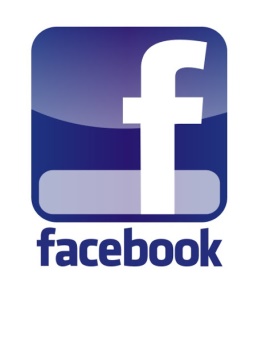 Facebook is rolling out a variety of enhancements to help creators upload and manage videos. These changes include revamped playlists and editing tools for Bulk Uploader with the ability to post up to 50 videos on one page in a single action.Social Media Today 4/1/20  https://www.socialmediatoday.com/news/facebook-adds-new-video-features-including-series-and-updates-to-bulk-up/575250/